5. G      TJA                UČENJE NA DALJAVO – 3. TEDEN (23.11. - 27.11.2020)1. ANIMALSNaslednje dele živalskih teles pravilno dopišite na puščice (pomagajte si s slovarji): tail    whiskers    nose   paw   hair / fur            fin    scale              beak    wing    talons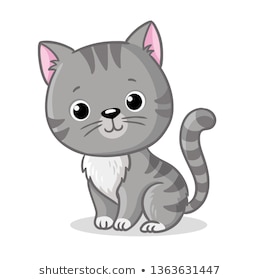 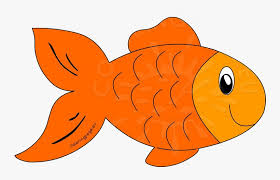 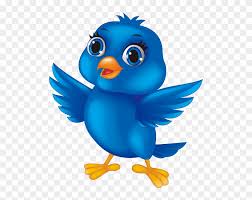 2. ANIMAL BODIES (učb. str.13) – v učbeniku preberite opise živali. A: Poslušajte posnetek: (dvojni klik na ikonco)B: Prevedite nove besede:Asia - ______                    dark - ________             to hear - _________a bushbaby – galago         a bat - _______a finger - _______             wide - ________Each animal has got a big body part. What is it? _________________Which big body part has a fennec fox got?(picture) _______________________C: Rešite vajo 2 - EX 2 true (pravilno) / false – (narobe)     Kjer je napačno, popravite pravilno.D: Describe the animal: opiši žival po vzorcu iz učbenika ( Animal bodies), podatke poiščite na spletu. Fennec fox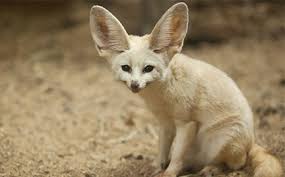 This is a fennec fox.It is………………It has got …………It lives …………..It eats……………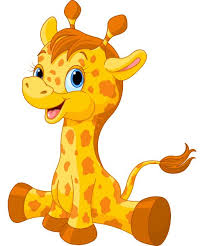 Uspešno delo, bodite zdravi in lep pozdrav, učiteljica, Vida Lunka